Приложение № 2: Схема размещения нестационарного объекта для организации досугаг. Калининград,  сквер по ул. КиевскойЛот № 3 (ул. Киевская, 56, кинотеатр «Кинолэнд»)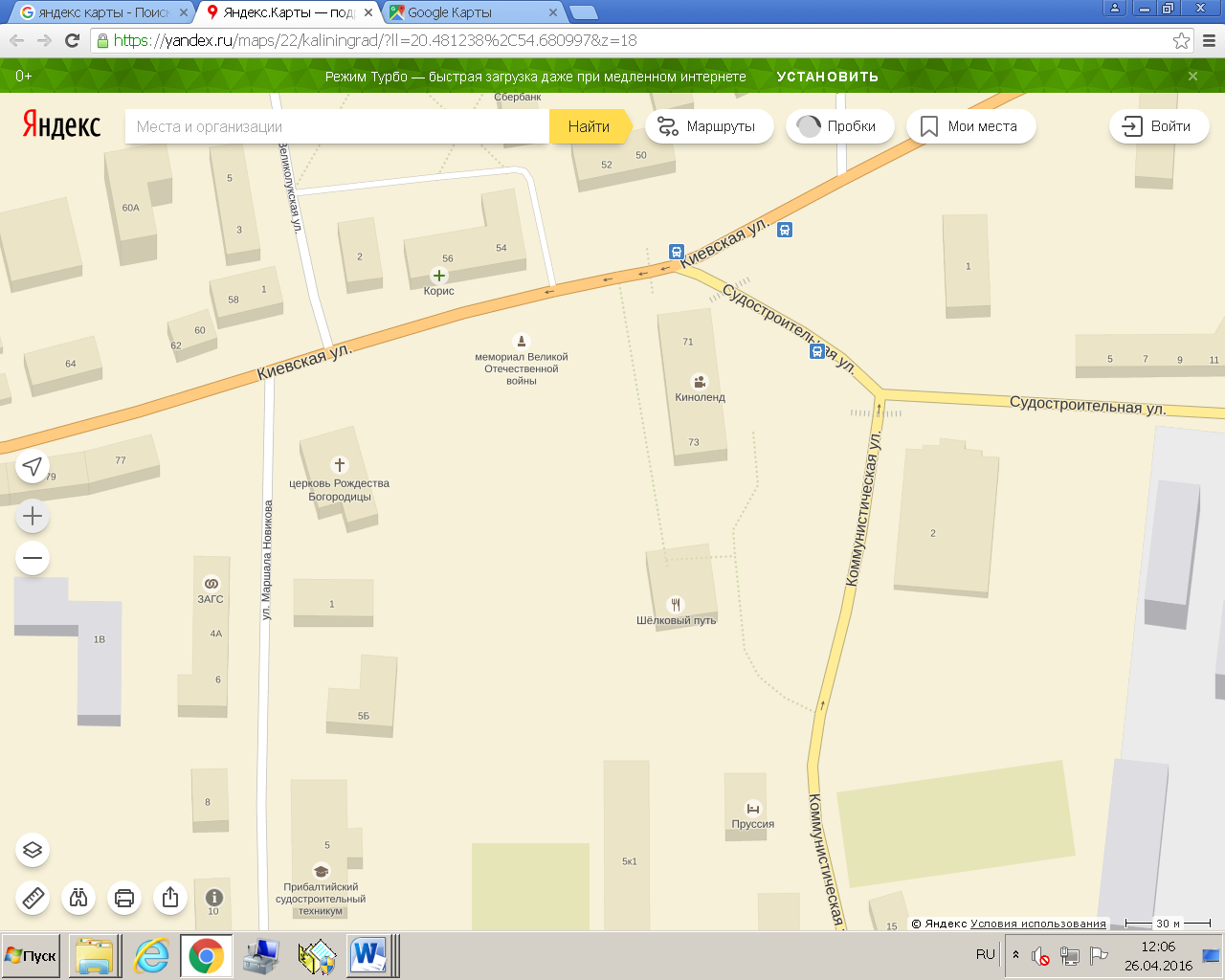 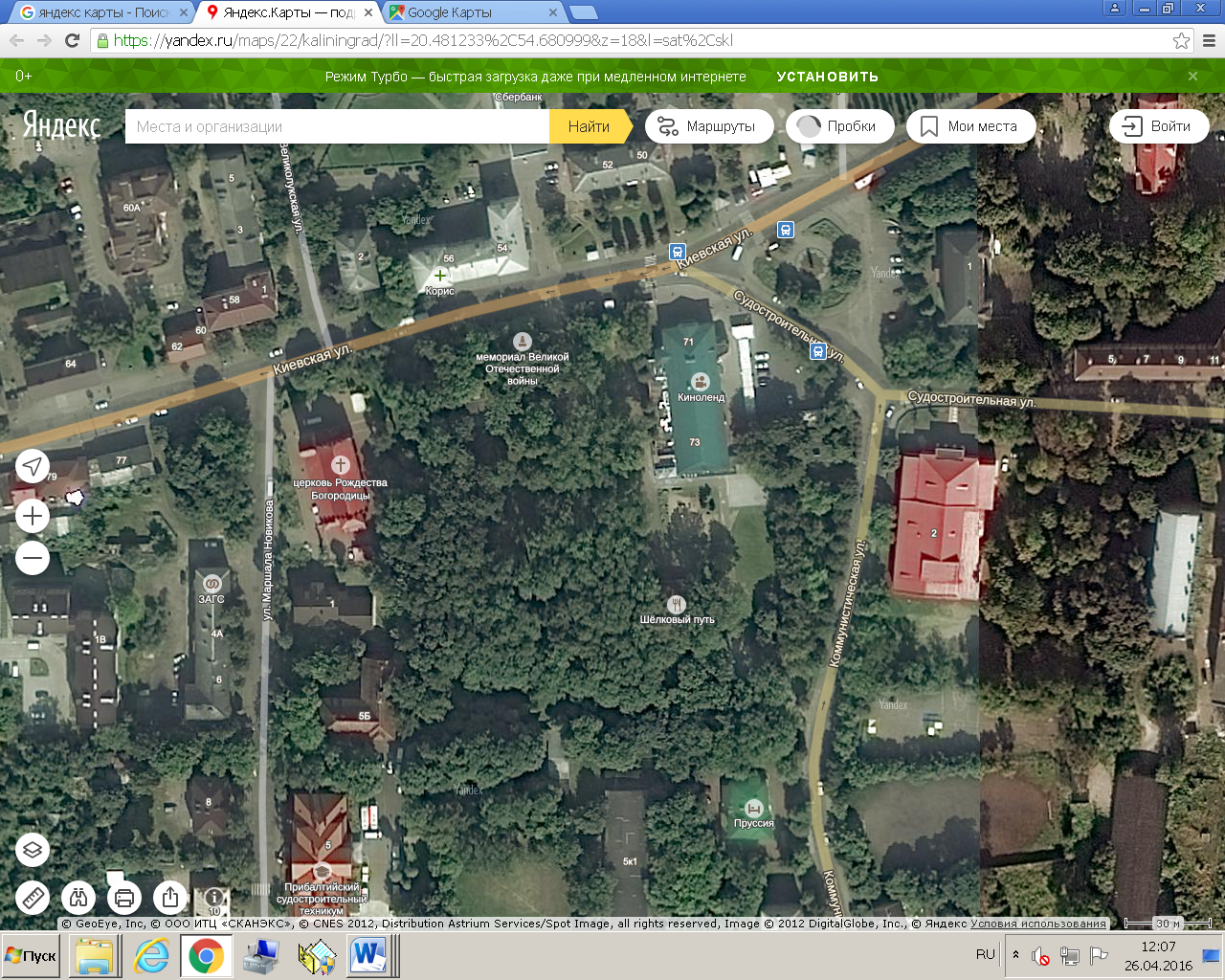 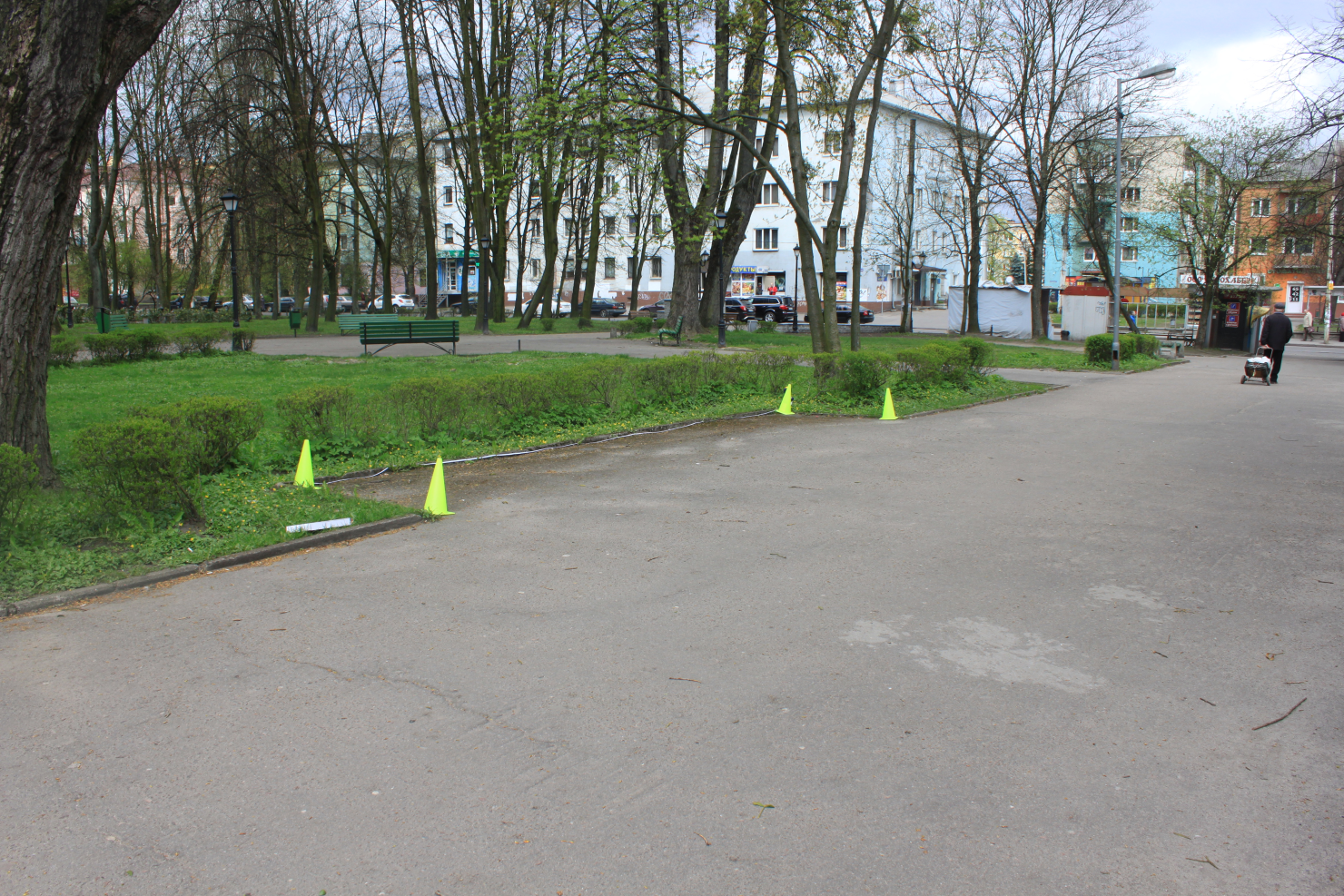 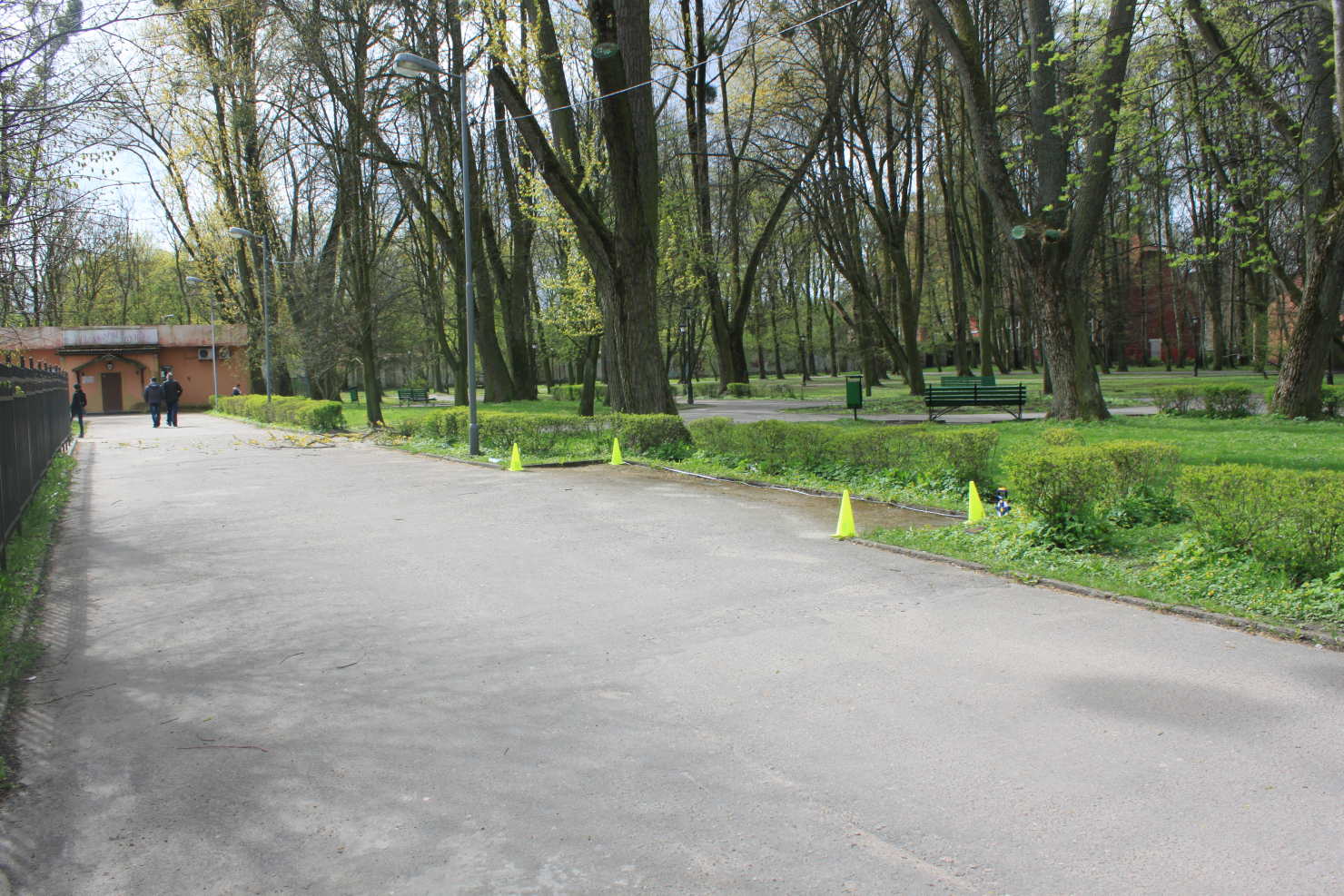 